Муниципальное автономное дошкольное образовательное учреждение «Детский сад №19»Краткосрочный проект в старшей группе«Этот загадочный космос»Составители:воспитатели старшей группыМехренина Д. А.;Мясникова С. Н.Верхотурье, 2022Тип проекта: обучающий, исследовательский, игровой.Продолжительность: краткосрочный – 29.03.17 – 12.04.17.Участники проекта: воспитатель, дети.Цель проекта: формирование у детей старшего дошкольного возраста представлений о космическом пространстве, солнечной системе и освоение космоса людьми.Задачи:Актуализировать знания детей о многообразии космоса, о космонавтах, космических летательных космонавтах.Развивать творческое воображение, фантазию, умение импровизировать.Воспитывать патриотические качества, гордость за людей данной профессии, к своей Родине;Привлечь родителей к совместной деятельности.Актуальность: Несколько десятков лет назад мало кто из вчерашних мальчишек не хотел стать космонавтом. Эта мечта совсем не актуальна для современных детей. Тем не менее, современные дошкольники задают много вопросов о космосе, космическом пространстве, космонавтах, так как всё неведомое, непонятное, недоступное будоражит детскую фантазию. Космические пираты, звездные войны и другие инопланетные существа – герои их любимых мультфильмов. Вымышленные персонажи дезинформируют дошкольников, рассказывая о несуществующих планетах. Поэтому важно грамотно выстроить работу по формированию у детей представлений о космосе.Данный проект направлен на обогащение познавательно-эстетической компетентности старших дошкольников, поможет систематизировать полученные знания и применять их в различных видах деятельности, сформировать конструктивные навыки.Проблема видится в поверхностных знания детей о космосе, первом человеке, полетевшем в космос, о существовании праздника в России – День космонавтики, а так же в недостаточном внимании родителей к российскому празднику – День космонавтики.Предполагаемые результаты:Сформированы представления о космосе, летательных аппаратах, космонавтах.Реализованы потребности детей в продуктивных видах деятельности.Воспитаны патриотические чувства и качества.Вовлечены родители к участию в проектной деятельности.Содержание проекта:Подготовительный этап:Задачи: Сбор и анализ информации.Подбор иллюстраций о космосе, космонавтах, солнечной системы.Подготовить презентацию «Земля в ладонях». Космонавтике посвящается.Подбор мультфильмов на тему космоса.Подбор дидактического материала, загадок и стихов о космосе.Составление картотеки подвижных игр и сюжетно-ролевых игр на заданную тематику.Основной этап:Задачи: Формировать познавательный интерес. Воспитывать патриотические качества, гордость за людей великой профессии.Беседы:29. 03. «Голубая планета – Земля»30.03. «Что такое космос»?31.03. «Планеты Солнечной системы»НОД:03.04. Лепка «Космонавты»04.04. Чтение х/л В. Бородин «Звездолетчики»05.04. Просмотр презентации «Земля в ладонях». Космонавтике посвящается.07.04. Конструирование «Дом для инопланетян»10.04. Рисование «Космическое пространство»11.04 Коллективная аппликация «Космические просторы»Подвижные игры (приложение 1):«Ждут нас быстрые ракеты»«Космическая эстафета»«Невесомость»«Космонавты»«Солнце – чемпион»Дидактические игры (приложение 2):«Восстанови порядок в солнечной системе»«Подбери созвездие»«Найди недостающую ракету»«Добавь словечко»«Куда летят ракеты»Чтение художественной литературы:Я. К. Голованов «Дорога на космодром»О. А. Скоролупова «Покорение космоса»Н. Носов «Незнайка на луне»31.03, 9.04 Стихи о космосе, Ю. Гагарине11.04. Загадки о космосеИтоговый этап:Выставка рисунков «Космические фантазии», плакат «Космические просторы», коллаж «Мы – будущие космонавты».Результаты проекта:Воспитателями были определены и проведены наиболее эффективные интегрированные виды деятельности по теме «Космос», способствующих развитию свободного общения с детьми и взрослыми. В проекте были использованы разные интегрированные виды детской деятельности:• Познавательно-трудовая деятельность• Продуктивно-трудовая деятельность• Коммуникативно-познавательная деятельность• Познавательно-игровая деятельность• Коммуникативно-игровая деятельность• Познавательно-двигательная деятельность• Литературно-познавательная деятельностьНа практике убедились, что метод проектов актуален и очень эффективен. Он даёт возможность ребёнку экспериментировать, синтезировать полученные знания, развивать творческие способности и коммуникативные навыки, творить и исследовать вместе с взрослыми, тесно общаться, что позволяет ему успешно адаптироваться к ситуации школьного обучения и окружающему мируВ ходе реализации проекта мы пришли к выводу, что подобные занятия, игры, продуктивная деятельность объединяют детей общими впечатлениями, переживаниями, эмоциями, способствуют формированию чувства гордости за свою страну. У детей появился интерес к самостоятельному поиску ответов в различных источниках информации, повысилась мотивационная составляющая: дети стали задавать больше вопросов, интересоваться познавательной литературой.Практическая значимость проекта состоит в том, что его может использовать в своей работе любой творческий педагог, адаптировав его содержание к условиям своего ДОУ и возможности взаимодействия с социумом.Таким образом, можно утверждать, что при создании определенных условий и использовании различных форм и методов работы, а также при включении в проект заинтересованных взрослых: педагогов и родителей, детям вполне доступно овладение элементарными знаниями о космосе.ФотоотчетРисование «Космическое пространство»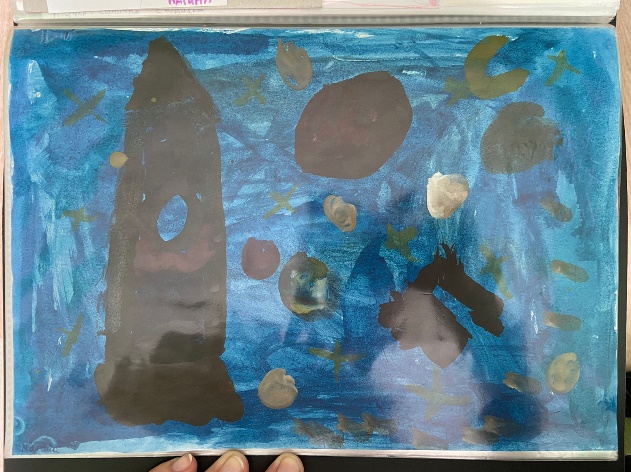 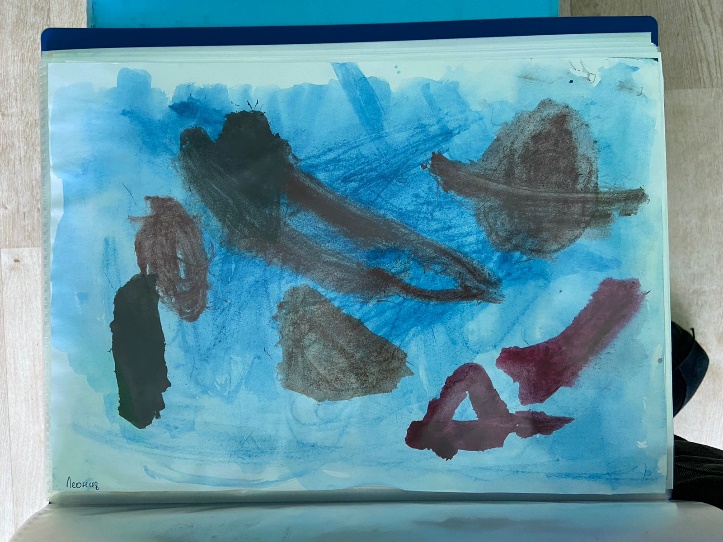 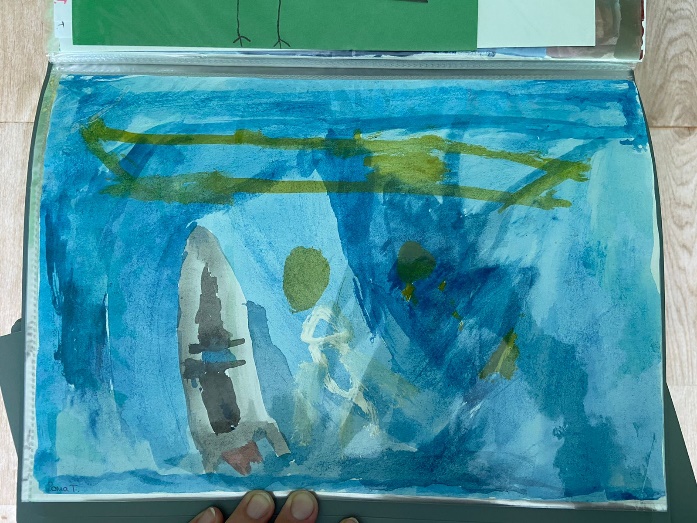 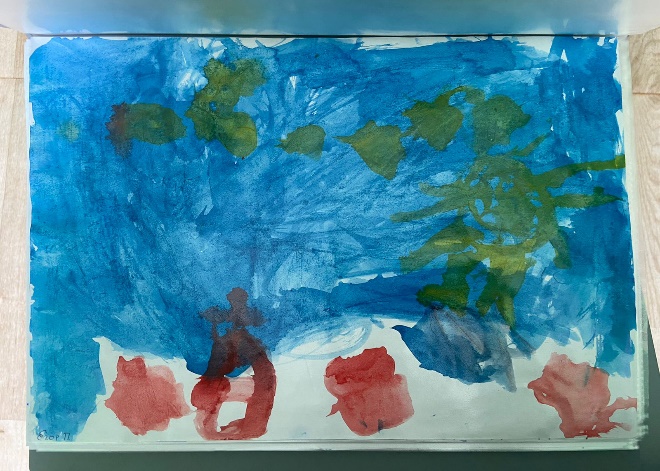 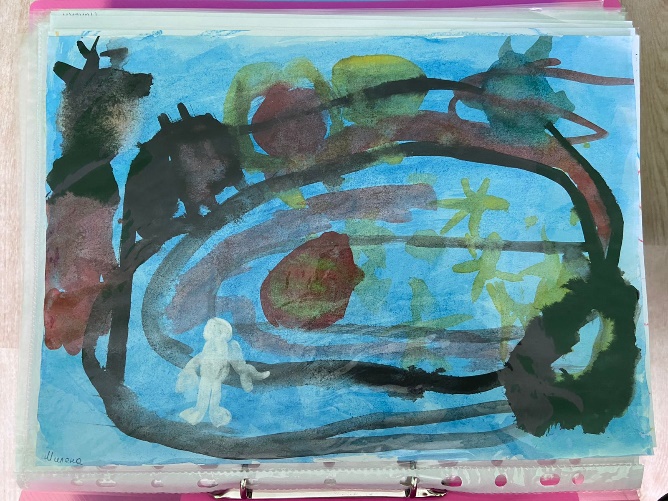 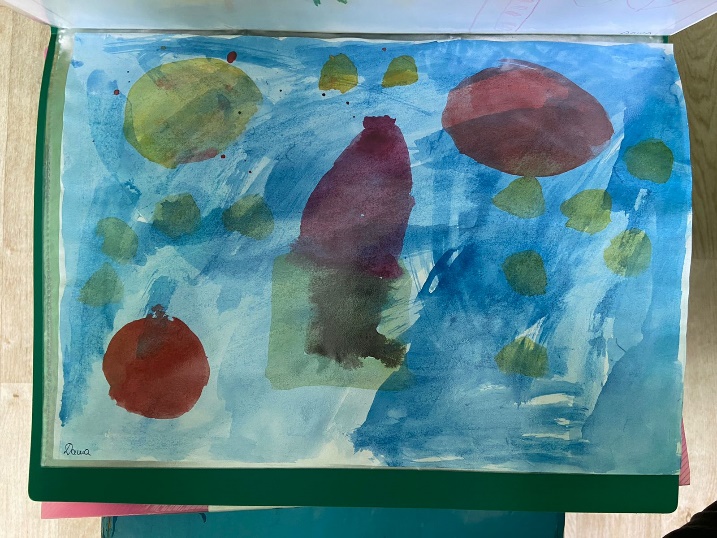 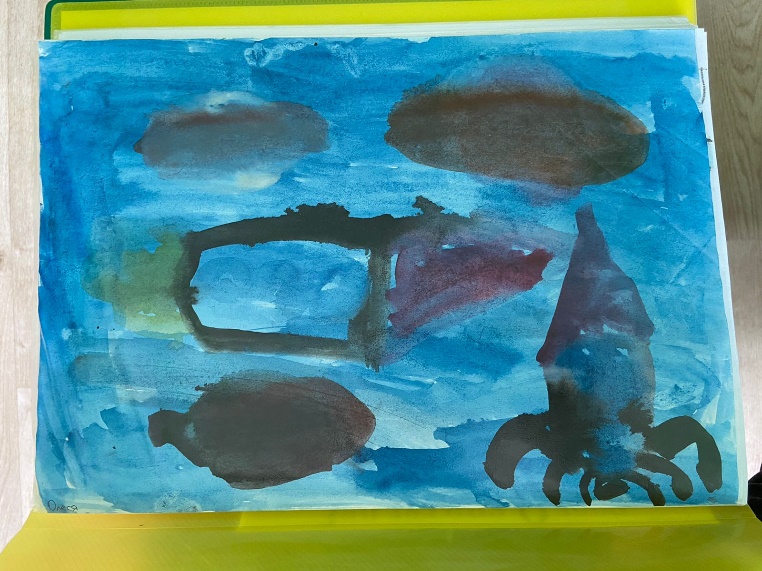 Коллективная аппликация «Космические просторы»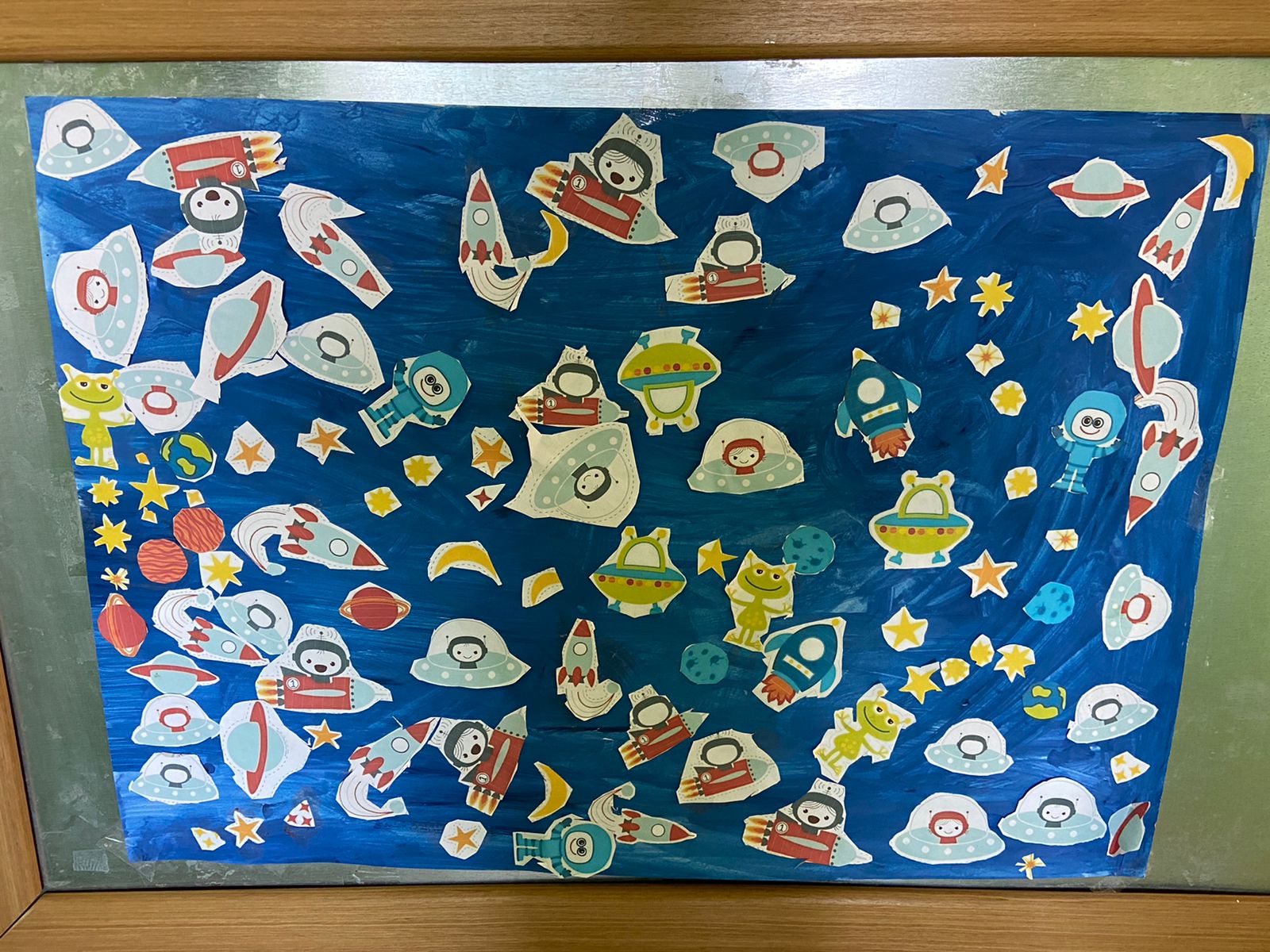 Лепка «Космонавты»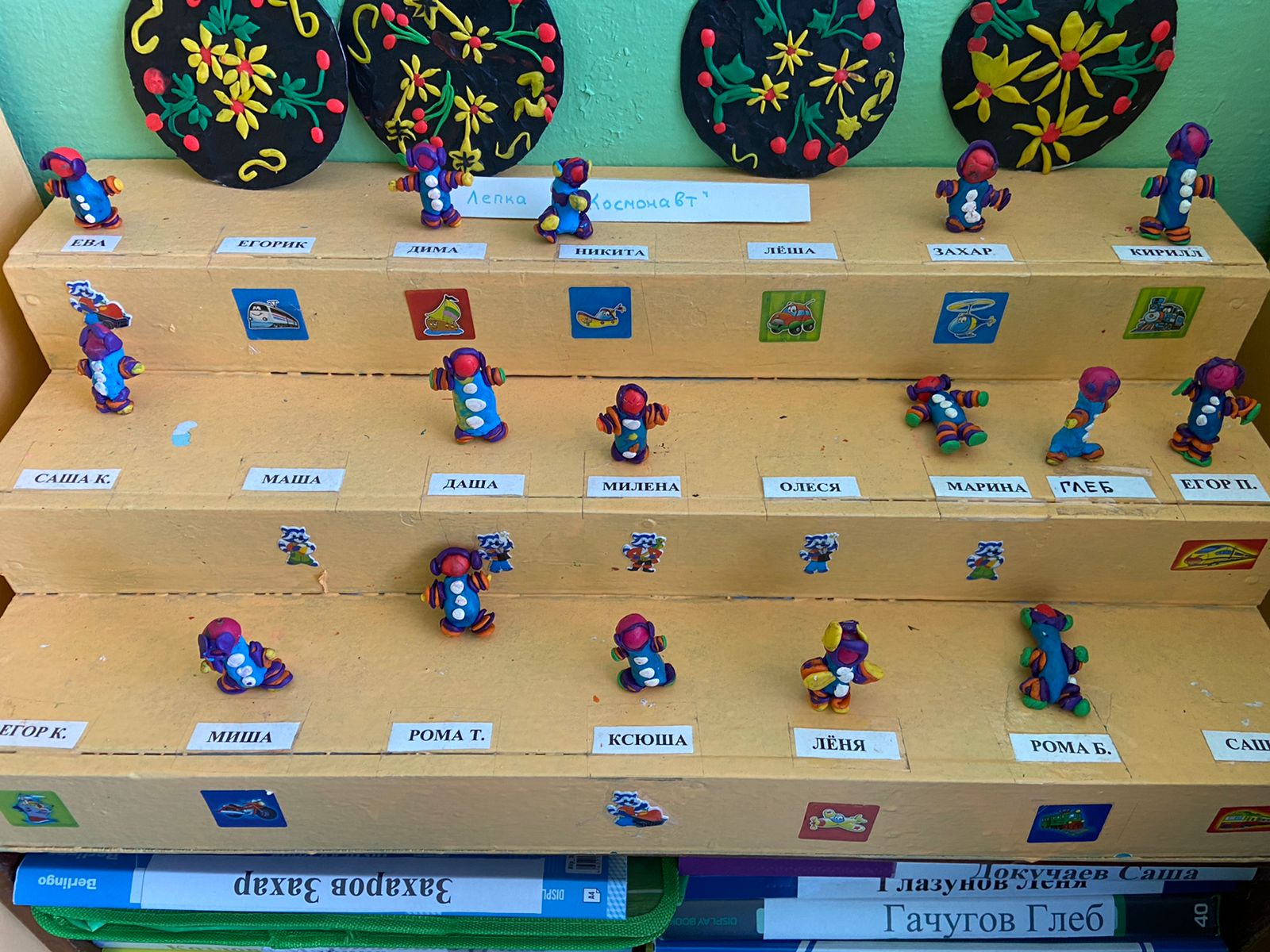 Конструирование «Дом для инопланетян»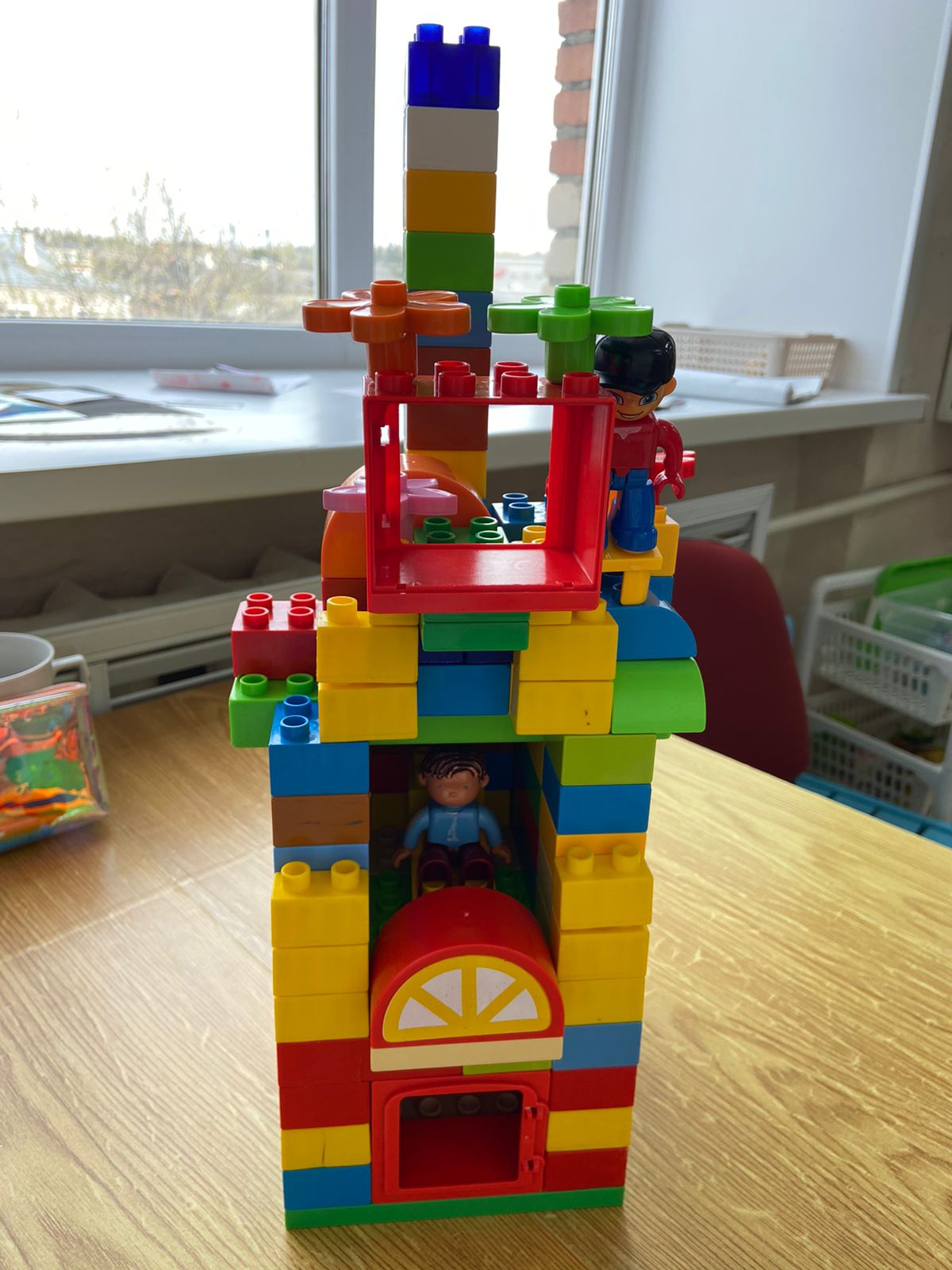 Приложение 1Подвижные игры«Ждут нас быстрые ракеты».По залу раскладываются обручи-ракеты на один меньше, чем играющих.Дети берутся за руки и идут по кругу со словами:
- Ждут нас быстрые ракеты
Для полёта на планеты.
На какую захотим,
На такую полетим!
Но в игре один секрет:
Опоздавшим места нет!
После последних слов дети разбегаются и занимают места в «ракетах» (если детей много, то можно усаживаться в одну ракету по два-три человека) и принимают разные космические позы.Те, кому не досталось места в ракете, выбывают. Игра продолжается до тех пор, пока не останется один участник – победитель.Игра повторяется 2 – 3 раза.«Невесомость».Дети изображают передвижение в невесомости. По сигналу воспитателя дети замирают в позе «Ласточка». Деи стоят так, пока не услышат команду «Невесомость». Если ребенок встает на вторую ногу до сигнала, выбывает. Игра повторяется 2 – 3 раза.«Солнце чемпион».Выбранный ведущий-ребенок проговаривает «космическую» считалку, в ходе которой дети становятся одной из планет:На Луне жил звездочет.
Он планетам вел учет:
Раз – Меркурий,
Два – Венера,
Три – Земля,
Четыре – Марс,
Пять – Юпитер,
Шесть – Сатурн,
Семь – Уран,
Восьмой – Нептун.Он восьмым идёт по счёту.А за ним уже, потом,И девятая планетаПод названием Плутон.Дети надевают шапочки с изображением выпавшей им по считалке планеты, под музыку начинают движение, по звуковому сигналу выстраиваются в нужной последовательности относительно солнца, которое изображает один из дошкольников.«Космонавты».Игра проводится под сопровождение музыкального руководителя.
Цель: развитие подражания движениям и речи взрослого – повторение звука «У».
- Запускаем мы ракету « У-У-У!»: Руки над головой в форме конуса, - Завели моторы «Р- р- р»: движение по кругу друг за другом-Загудели: «У-у-у!»: Руки расставили в стороны.- На заправку полетели: присели - руки вперёд,- Заправились – руки опустили.Игра повторяется несколько раз по желанию детей.Приложение 2Дидактические игры«Восстанови порядок в солнечной системе»Цель: закрепление знания детей о расположении планет по порядку в солнечной системе, запоминая названия планет. Раскладываем модели планет на ковре, и ведущий читает стихи о планете, которую нужно найти.Кто её узнаёт, тот её и берёт, выкладывает на орбиту за Солнцем.Все планеты должны занять своё место в системе.В заключении, назвать каждую планету.По порядку все планетыНазовёт любой из нас:Раз - Меркурий,Два - Венера,Три - Земля,Четыре - Марс.Пять - Юпитер,Шесть - Сатурн,Семь - Уран,За ним - Нептун.Он восьмым идёт по счёту.А за ним уже, потом,И девятая планетаПод названием Плутон.«Подбери созвездие».Соединить линиями созвездие с нужной картинкой.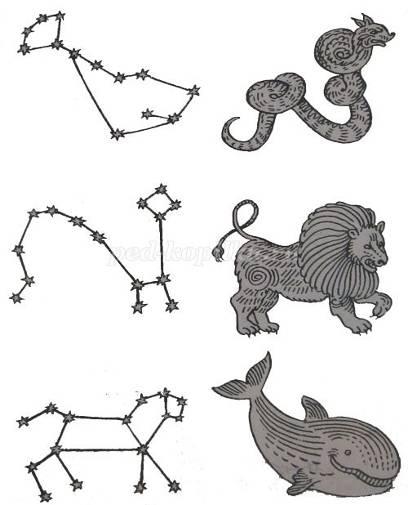 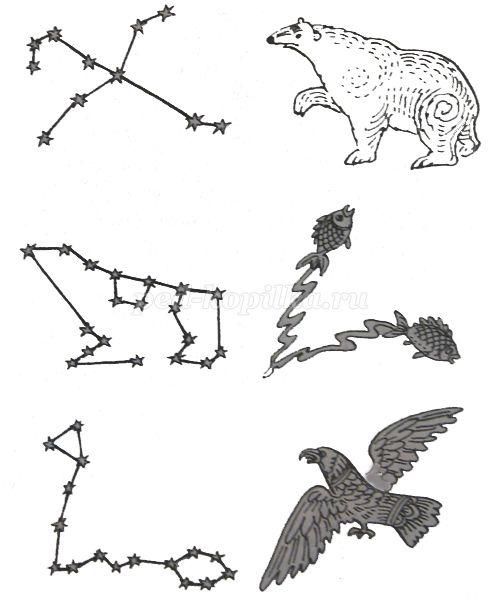 «Добавь словечко»Главным правилом у нас
Выполнять любой (приказ).
Космонавтом хочешь стать?
Должен много-много (знать).
Любой космический маршрут
Открыт для тех, кто любит (труд).
Только дружных звездолёт
Может взять с собой (в полёт).
Скучных, хмурых и сердитых
Не возьмём мы на (орбиту).
Чистый небосвод прекрасен,
Про него есть много басен.
Вам соврать мне не дадут,
Будто звери там живут.
Есть в России хищный зверь,
Глянь – на небе он теперь!
Ясной ночью светится –
Большая …(Медведица).
А медведица – с ребенком,
Добрым, славным медвежонком.
Рядом с мамой светится
Малая … (Медведица).
Планета с багровым отливом.
В раскрасе военном, хвастливом.
Словно розовый атлас,
Светится планета … (Марс).
Чтобы глаз вооружить
И со звездами дружить,
Млечный путь увидеть чтоб,
Нужен мощный… (телескоп).
До луны не может птица
Долететь и прилуниться,
Но зато умеет это
Делать быстрая… (ракета).
У ракеты есть водитель,
Невесомости любитель.
По-английски астронавт,
А по-русски… (космонавт).«Найди недостающую ракету»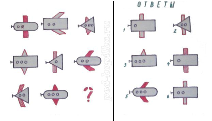 «Куда летят ракеты»Сосчитай, сколько ракет летит направо, сколько налево, вверх и вниз.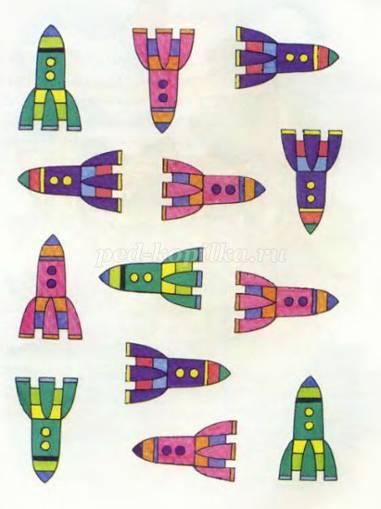 